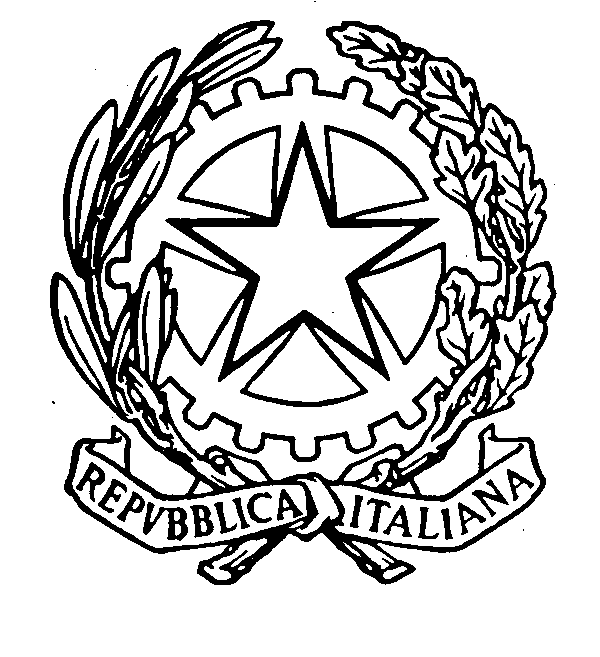 Istituzione scolastica……………………………………………..……………………………….SCHEDA DI CERTIFICAZIONE DELLE COMPETENZEAL TERMINE DELLA SCUOLA DELL’INFANZIAIl Dirigente ScolasticoVisti gli atti d’ufficio relativi alle valutazioni espresse dagli insegnanti di sezione al termine della scuola dell’infanzia;CERTIFICAche l’alunn …  ………………………………………………...…………………………………......., nat …  a ………………………………………………….…………….…  il………………..………,ha frequentato nell’anno scolastico ..…. / …. la sez. …, con orario settimanale di ….. ore;ha raggiunto i livelli di competenza di seguito illustrati.LivelloIndicatori esplicativiA – Avanzato L’alunno/a svolge compiti e risolve problemi complessi, mostrando padronanza nell’uso delle conoscenze e delle abilità; propone e sostiene le proprie opinioni e assume in modo responsabile decisioni consapevoli.B – Intermedio L’alunno/a svolge compiti e risolve problemi in situazioni nuove, compie scelte consapevoli, mostrando di saper utilizzare le conoscenze e le abilità acquisite.C – BaseD – Iniziale L’alunno/a svolge compiti semplici anche in situazioni nuove, mostrando di possedere conoscenze e abilità fondamentali e di saper applicare basilari regole e procedure apprese.L’alunno/a, se opportunamente guidato/a, svolge compiti semplici in situazioni note.Competenze chiave europeeCompetenze dal Profilo dello studente al termine della scuola dell’infanziaLivello1COMPETENZA ALFABETICA FUNZIONALEHa una padronanza della lingua italiana tale da consentirgli di comprendere parole e discorsi, di esprimere, chiaramente, i propri pensieri e le proprie emozioni e di  raccontare esperienze, eventi e storie, utilizzando un lessico appropriato.2COMPETENZA MULTILINGUISTICAÈ in grado di comprendere frasi ed espressioni, di uso frequente,  relative ad ambiti di immediata rilevanza, e di interagire in situazioni di vita quotidiana.3COMPETENZA MATEMATICA E COMPETENZA IN SCIENZE, TECNOLOGIE E INGEGNERIAOsserva, raggruppa, ordina,  quantifica fatti ed elementi della realtà; trova e usa strategie per risolvere semplici problemi. Sviluppa interessi, atteggiamenti, prime abilità di tipo scientifico.4COMPETENZA DIGITALEUtilizza le nuove tecnologie per giocare, svolgere compiti, acquisire informazioni, con la supervisione dell’insegnante.5COMPETENZA PERSONALE, SOCIALE E CAPACITÀ DI IMPARARE A IMPARAREHa consapevolezza delle proprie capacità e dei propri limiti. Rispetta regole di comportamento  corretti per la sicurezza, la salute propria e altrui e rispettosi degli altri e dell’ambiente. Si impegna per portare a termine il lavoro iniziato da solo o insieme ad altri. Possiede un bagaglio di conoscenze  ed è capace di individuare collegamenti e relazioni, trasferendoli  in altri contesti.6COMPETENZA IN MATERIA DI CITTADINANZASviluppa il senso dell’identità personale, riflette, si confronta, discute con gli  altri  e comincia a riconoscere la reciprocità di attenzione tra chi parla e chi ascolta. Sa di avere una storia personale e familiare, conosce le tradizioni culturali e religiose della famiglia, della comunità e le mette a confronto con altre. Rispetta regole di comportamento.7COMPETENZA IMPRENDITORIALEAssume, spontaneamente, iniziative e compiti. Pianifica e organizza il proprio lavoro, per eseguire consegne e attività,  realizzando semplici progetti.8COMPETENZA IN MATERIA DI CONSAPEVOLEZZA ED ESPRESSIONE CULTURALIColloca correttamente se stesso, oggetti e persone nello spazio e  lo percorre. Riconosce relazioni  temporali. Osserva e descrive ambienti, fatti, fenomeni e immagini varie.8COMPETENZA IN MATERIA DI CONSAPEVOLEZZA ED ESPRESSIONE CULTURALIUsa, con creatività, tecniche e materiali differenti per produrre. Si esprime con il corpo, spontaneamente e in modo guidato, da solo e in gruppo, in base a suoni, rumori, musica e indicazioni varie.Data ……………………..	Il Dirigente ScolasticoData ……………………..	Il Dirigente Scolastico                                             Il Dirigente Scolastico                              -------------------------------------------------------                                             Il Dirigente Scolastico                              -------------------------------------------------------